Bill of Materials / Bill of Substance		Client:	Nohro Aps	Product Name:  		Product Code:		Supplier Code:		Date:	 _______	Bill of Materials / Bill of Substance	(For a definition of each column, move the cursor over the coloured column heading)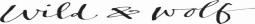 http://www.commonchemistry.org/	Please use this website to look up therelevant CAS number for your products.Bill of MaterialsBill of MaterialsBill of MaterialsBill of MaterialsBill of MaterialsBill of SubstancesBill of SubstancesBill of SubstancesBill of SubstancesBill of SubstancesBill of SubstancesBill of SubstancesBill of SubstancesProduct pictureComponentBreakdown of ComponentRaw Materials / IngredientsCountry Of Origin% in Final Product (must total 100%)Material / substance weight in final product (g)Function of Material in productionConcentration in%CAS number (where relevant) (website listed below)Testing Required - List relevant chemical testsMaterial Test Certificates - number and dateChemical Saftey Assessment (CSA) EU banned or restricted substances (REACH compliance)CommentsEXAMPLE ON HOW TO FILLFACEPAINT AND HAIRCOLOR SET 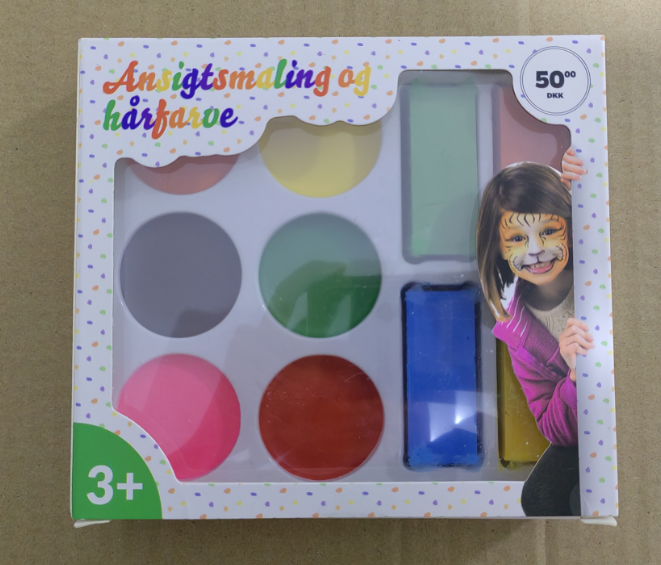 FacepaintFACEPAINTCERESINE WAX,WHITE OZOKERITE,26 MINERAL OIL,MICA FLOUR,ALLURA RED,GRASAL YELLOW,ACID RED 92,DISPERSE BLUE1,ACETYLENE CARBON BLACKChina18%19,6 gFacepaint100%xxxCPSA
EN71-1,2,3HaircolourHAIRCOLORCERESINE WAX,WHITE OZOKERITE,26 MINERAL OIL,MICA FLOUR,ALLURA RED/GRASAL YELLOW,DISPERSE BLUE 1,GRASAL YELLOWChina73%80gHaircolor100%xxxCPSA
EN71-1,2,3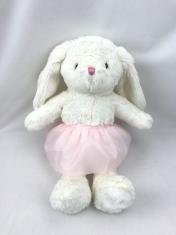 DK-202017901Rabbit shell fabric -Off-white geim velvet100% PolyesterChina23.98%60gRabbit -2010270Rabbit ear  Off-white geim velvet100% PolyesterChina8%20gRabbit Thread100% PolyesterChina0.4%1gRabbit skirt -pink net100% PolyesterChina0.8%2gPink  skirt-pink silks and satins100% PolyesterChina1.11%3gPink  grosgrain ribbon100% PolyesterChina1.11%3gRabbit eyes-white Thread100% PolyesterChina0.04%0.1gRabbit eyes-black Thread100% PolyesterChina0.08%0.2gRabbit nose-pink Thread100% CottonChina0.08%0.2gStuffing-PP cotton 100% PolyesterChina64.4%162ghttp://www.commonchemistry.org/	Please use this website to look up therelevant CAS number for your products.http://www.commonchemistry.org/	Please use this website to look up therelevant CAS number for your products.http://www.commonchemistry.org/	Please use this website to look up therelevant CAS number for your products.Client:Product Name:Product Code:Supplier Code:Date:Bill of MaterialsBill of MaterialsBill of MaterialsBill of MaterialsBill of MaterialsBill of SubstancesBill of SubstancesBill of SubstancesBill of SubstancesBill of SubstancesBill of SubstancesBill of SubstancesBill of SubstancesComponentBreakdown of ComponentRaw Materials / IngredientsCountry Of Origin% in Final Product (must total 100%)Material / substance weight in final product (g)Function of Material in productionConcentration in%CAS number (where relevant)Testing Required - List relevant chemical testsTest Certificates - number and dateChemical Saftey Assessment (CSA) EU banned or restricted substances (REACH compliance)CommentsEXAMPLE: Height ChartEXAMPLE: Height ChartEXAMPLE: Height ChartEXAMPLE: Height ChartEXAMPLE: Height ChartEXAMPLE: Height ChartEXAMPLE: Height ChartEXAMPLE: Height ChartEXAMPLE: Height ChartEXAMPLE: Height ChartEXAMPLE: Height ChartEXAMPLE: Height ChartEXAMPLE: Height Chart1.Boardpure kraftcellulose 88.00%starch 4.00%H2O 8.00%China6860substrate1009004-34-69005-25-87732-18-5Not on REACH list at date of BOS completion5281-04-925053-15-0InkBlue YT UV Ink (UV HY-BD) process UV InkChina20dye0,271868-10-59002-88-428961-43-542978-66-5Not on REACH list at date of BOS completionSubstance identified for REACH evaluation in 2014'-15 Phthalates'-16CFR 1303 Ban of the Lead-Containing Paint and Total lead content less than 40ppm'-ASTM F963-08 FULL TEST '-CPSIA 2008'-EN71 Part 3'-ISO 8124'-Total Cadmium ContentHSTR12100055CB, Oct 26,20127732-18-5'-15 Phthalates'-16CFR 1303 Ban of the Lead-Containing Paint and Total lead content less than 40ppm'-ASTM F963-08 FULL TEST '-CPSIA 2008'-EN71 Part 3'-ISO 8124'-Total Cadmium ContentHSTR12100055CB, Oct 26,20129003-49-0'-15 Phthalates'-16CFR 1303 Ban of the Lead-Containing Paint and Total lead content less than 40ppm'-ASTM F963-08 FULL TEST '-CPSIA 2008'-EN71 Part 3'-ISO 8124'-Total Cadmium ContentHSTR12100055CB, Oct 26,20128050-15-5'-15 Phthalates'-16CFR 1303 Ban of the Lead-Containing Paint and Total lead content less than 40ppm'-ASTM F963-08 FULL TEST '-CPSIA 2008'-EN71 Part 3'-ISO 8124'-Total Cadmium ContentHSTR12100055CB, Oct 26,2012water 45.00-55.00%119345-04-9'-15 Phthalates'-16CFR 1303 Ban of the Lead-Containing Paint and Total lead content less than 40ppm'-ASTM F963-08 FULL TEST '-CPSIA 2008'-EN71 Part 3'-ISO 8124'-Total Cadmium ContentHSTR12100055CB, Oct 26,2012Poly(butyl acrylate) 15.00-25.00%Hercolyn D 0.10-1.00%9003-53-6'-15 Phthalates'-16CFR 1303 Ban of the Lead-Containing Paint and Total lead content less than 40ppm'-ASTM F963-08 FULL TEST '-CPSIA 2008'-EN71 Part 3'-ISO 8124'-Total Cadmium ContentHSTR12100055CB, Oct 26,2012HSTR12100055CB, Oct 26,2012GlueSODIUM DODECYL DIPHENYL ETHERDISULFONATE 0.10-1.00%poly(styrene) 10.00-30.00%China20adhesive0,2'-15 Phthalates'-16CFR 1303 Ban of the Lead-Containing Paint and Total lead content less than 40ppm'-ASTM F963-08 FULL TEST '-CPSIA 2008'-EN71 Part 3'-ISO 8124'-Total Cadmium ContentIdentified as an existing active substance but not notified.Full REACH registration required for imports over 1 tonne.2.Stringpolyester100% polyesterChina30,013. Penbarrelbrass 80%Taiwan150,04substrate0,8refillsilicone 12%Taiwan30substrate1clipiron 8%China500,3inkRosin modified phenolic resin 25.00-35.00%Refined linseed oil 20.00-30.00% Petroleum Hydrocarbon 15.00-25.00%Pigments Black 15.00-25.00%wax 3.00-5.00%China200,270248-46-38001-26-18042- 47-51333-86-49002-88-4Not on REACH list at date of BOS completion